Publicado en Madrid el 28/03/2023 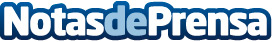 Mayoral colabora con Aldeas Infantiles SOSLa firma de moda infantil malagueña ha cerrado un acuerdo de dos años con la organización de atención directa a la infancia más grande del mundo, por la cual aportará 200.000€ al año al Centro de Día de MálagaDatos de contacto:Cristina602254111Nota de prensa publicada en: https://www.notasdeprensa.es/mayoral-colabora-con-aldeas-infantiles-sos_1 Categorias: Nacional Moda Solidaridad y cooperación http://www.notasdeprensa.es